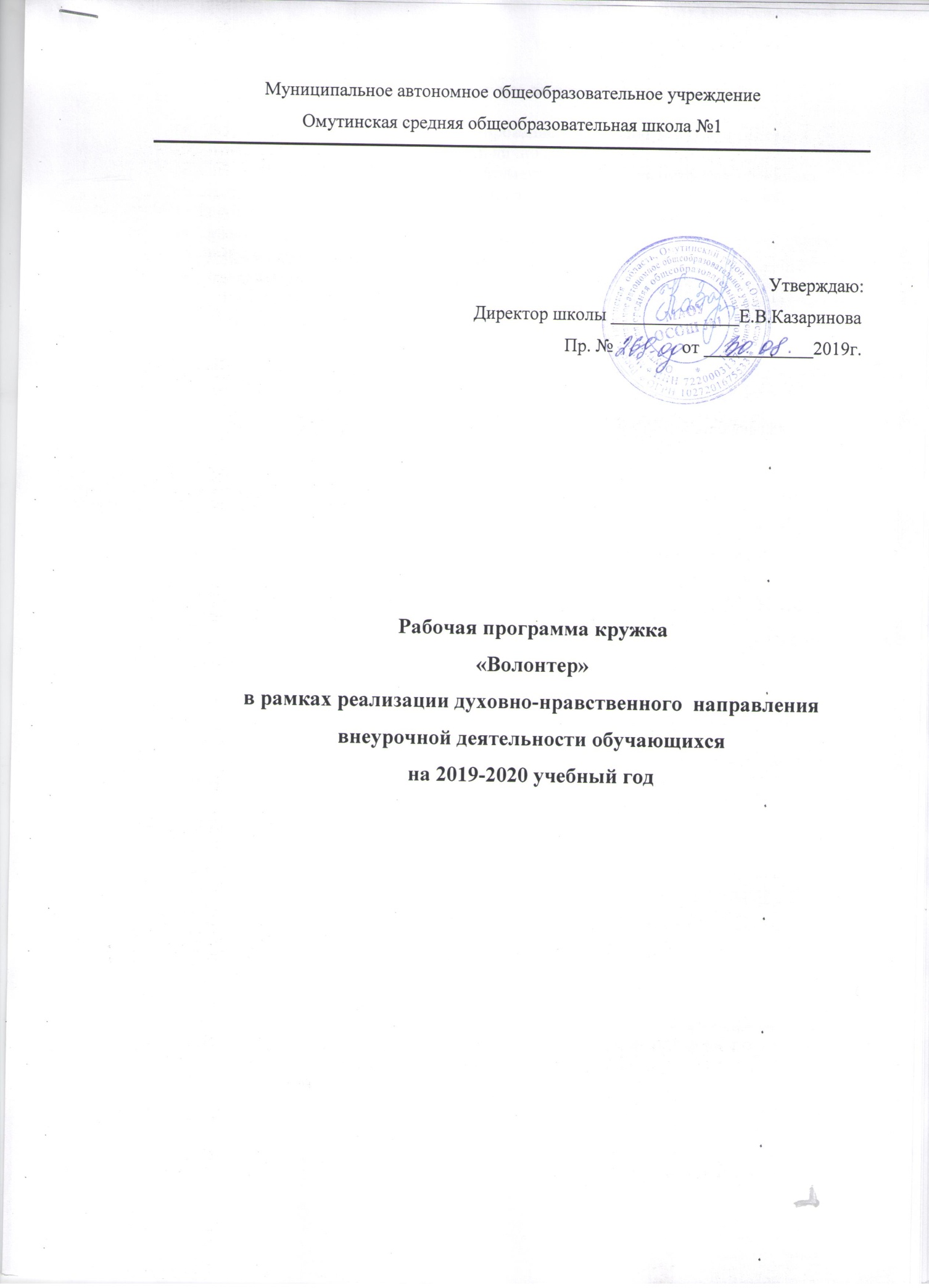 1. Результаты освоения курса внеурочной деятельностиосновной результат работы – формирование в ходе работы кружка более ответственной, здоровой, значимой личности;владеть знаниями о ЗОЖ и уметь аргументировано отстаивать свою позицию, формирование здоровых установок и навыков ответственного поведения, снижающих вероятность приобщения к ПАВ, курению, алкоголизму;увеличение количества детей и подростков, вовлеченных в волонтерское движение и проведение    альтернативных мероприятий;привлечение детей и подростков к общественно значимой деятельности;уменьшение количества несовершеннолетних состоящих на внутришкольном учете и учете в КДН.умение общаться с обучающимися и взрослыми, владеть нормами и правилами уважительного отношения.Опыт, который  должен приобрести волонтер в процессе работы в волонтерскомотряде: 1. Общие теоретические знания. Виды наркотиков и их действие на организм человека. Химическая зависимость. Причины и последствиями употребления ПАВ. Физиологические и психологические особенности подросткового возраста. Владение различными методами ведения профилактической работы среди своей целевой группы.2. Практические навыки,Работа в группе; работа с аудиторией и отдельным человеком; доступное изложение своих мыслей; эффективные методы передачи информации; ведение профилактических тренингов; творческий подход к своей работе.3. Личностное совершенствование.В процессе обучения и работы волонтер личностно развивается. У каждого есть возможности стать лучше. Достичь каких-то высот, разрешить какие-то поведенческие проблемы, мешающие общению с окружающими. Поэтому мы стараемся, чтобы волонтеры обрели такие качества, которые помогли бы им в профессиональной дальнейшей деятельности, а также в жизни.У каждого волонтера есть возможность обрести навыки: уверенного поведения; проблемо – разрешающего поведения; ответственного поведения;А так же есть возможность научиться: позитивному отношению к трудным ситуациям; быть честными перед собой и перед другими; сострадать, но не попадать в со - зависимые отношения. 2. Содержание программы. Учебно-тематический план.Введение в курс «Я волонтер!» - 2 часаИз истории волонтерского движения в мире и России. Создание волонтерского отряда.  Обучающиеся узнают об истории волонтерского движения в России и за рубежом. Познакомятся с правами и обязанностями волонтеров. Разработают проект положения о волонтерском объединении, определят миссию волонтерского объединения, продумают направления работы и наметят план работы на год.Вредные привычки – 13 часовБеседа о вредных привычках. Подготовка устного журнала о вредных привычках. Анкетирование обучающихся по теме «Вредные привычки». Беседы о вреде алкоголя, табакокурения и наркомании. Что такое СПИД?Здоровый образ жизни – 9 часовОбучающиеся изучат права ЗОЖ, оценят свой образ жизни в соответствии с ЗОЖ, проведут анкетирование и конкурс рисунков с обучающимися, для младших школьников организуют игры на переменах.Милосердие – души усердие – 6 часовОбучающиеся определяют круг людей, нуждающихся в заботе и внимании - это дети с ограниченными возможностями, дети из малообеспеченных семей, сироты, пожилые люди. Волонтёры оказывают им адресную помощь, на практике реализуют знания, полученные ими в период подготовки.Мое село-3часаФормирование патриотических чувств к малой Родине. Создание презентаций, рисунков и плакатов «Наше село», уборка мусора.Формы организации занятий и виды деятельностиФорма организации работы по программе в основном -коллективная, но есть и групповые, и индивидуальные формы работы. Занятия проходят во внеурочное время один раз в неделю.Курс рассчитан на 35 часов.Возраст – 10 – 18 лет.Задания направлены на освоение теоретической базы волонтёрского движения, а также их практической реализации. Практические занятия проводится в форме бесед, игр, проектов, экологических десантов, акций.3.Тематическое планирование№ТемаКоличество часов1Введение в курс «Я волонтер!» 2 часа2Вредные привычки 13 часов3Здоровый образ жизни 9 часов4Милосердие – души усердие 6 часов5Мое село5 часов№ занятияНаименование раздела и темФорма проведения занятийХарактеристика деятельности учащихся(основные учебные умения и действия)Количество часовСроки похождения1Вводное занятие «Кто такие волонтеры? Мифы о волонтерстве»беседанаходят информацию в сети Интернет о волонтерских отрядах12Составление плана работыработа творческих группучатся планировать деятельность отряда по направлениям13 Вредные привычки (13 часов)Какие привычки называют вредными?беседаотвечают на вопросы и задают их14,5«Поговорим о вредных привычках» (для 1 – 4 классов).беседаподготовка устного журнала «Поговорим о вредных привычках» (выступление перед 4 – 6 классами)26Анкетирование в 5 – 6 классах по теме: «Вредные привычки»анкетирование17Сохранение здоровьязнакомятся с понятиями «вредные вещества» (ПАВ)18,9Как сказать «Нет!» сигаретам.Конкурс рисунковрисуют газету210-11Употребление алкоголя – опасная болезнь.выступление агитбригадыинсценировка сценки212-13Осторожно! Наркотические вещества!беседаСоздают листовки, изучают информацию по проблеме (понятие о наркотических веществах, их влияние на организм человека и последствиях применения)214-15Спид – чума ХХ века.Всемирный День борьбы со СПИДомСоздают листовки, изучают информацию о СПИДе216Здоровый образ жизни (9 часов)Мы за ЗОЖ. Твой образ жизни – пример для подражаниядискуссияумеют дискутировать117“Мы и наше здоровье”встреча с мед. работником школы118,19«Мы выбираем жизнь!» - пропаганда ЗОЖ инравственных ценностей.Выступление агитбригадывыразительно произносят выученные слова, учатся вести себя на сцене, проявляют в импровизации220 «Внимание опасность!»Беседа, тестированиеумение распознавать опасные ситуации, принимать верные решения121Подвижные игры на переменах с обучающимися 1-4 классподбор игр, апробация122-23Анкетирование в 5 – 11 классах по теме: «Вредные привычки»АнкетированиеОбработка результатов анкетирования.224-25Конкурса рисунков среди обучающихся 1-4 классов на тему: «Здоровый образ жизни – это здорово!»Выпуск стенгазеты226Милосердие – души усердие (6 часов)Особенности работы с пожилыми людьми.лекциязапоминают приемы работы, отрабатывают их на практике127«Поделись улыбкою своей»акцияпосещение одиноких пожилых людей, беседы с ними, помощь по хозяйству128 «Основы успешных коммуникацийтренингТренинги по развитию толерантности «Основы успешных коммуникаций»129Донорствобеседа130« Дети - детям»благотворительная акцияСбор игрушек для детей из детских домов или малообеспеченных семей131«Я помню, я горжусь»акциясоздание газеты о тружениках тыла132Мое село (3)Акция «Родное село -чистое село»акцияСбор мусора в селе133Я люблю свое село!презентацияСоздание презентаций, рисунков и плакатов «Наше село»134Создание проекта «Мое село в будущем»проект135Подведение итогов работы за год1Итого 35 ч.